Introduction to Competitive Speech
For Season 22 • Chris Jeub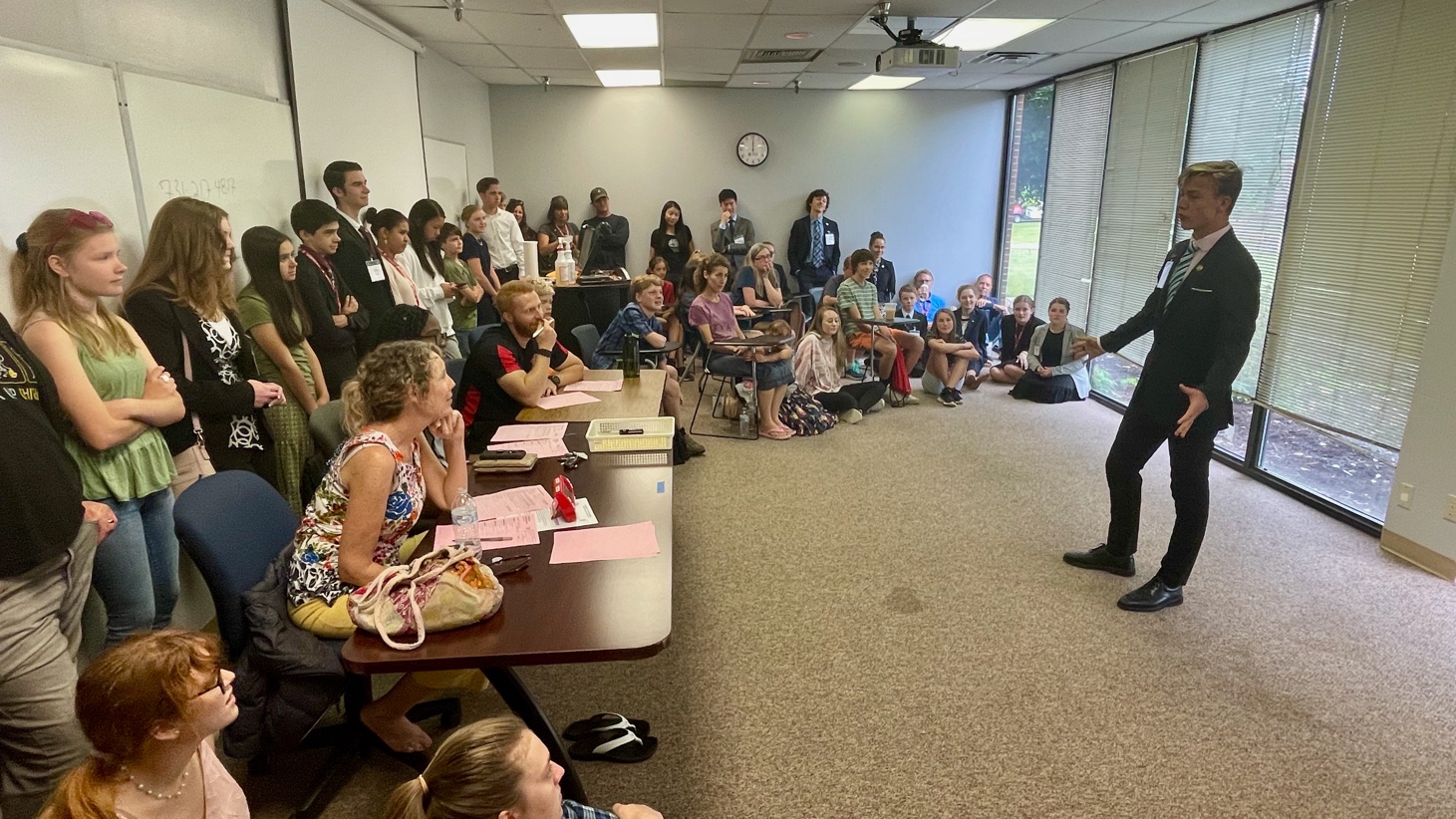 Performance of an interpretation speech for a panel of three judges and an audience at the National Invitational Tournament of Champions in Jackson, Tenn., Summer of 2021.Academic speech is a vast and variant world. There are so many different events across leagues that it is difficult to keep track of the opportunities that you can take. That’s what Monument is for, to bring order to the confusion and make it simple to figure out what’s best for you. This preseason document introduces you to the most exciting world of competitive speech.Simple Explanation of Competitive SpeechThe Reasons for SpeechCategories of Competitive SpeechLeagues and Events for Season 22Resources for MembersFinal NoteSimple Explanation of Competitive SpeechTournaments invite students to compete in selected speech events, sometimes called “Individual Events.” In their schools and homes, students prepare to compete in one or more events. There are dozens of events varying from league to league, so Monument groups all events into three categories: limited-prep, platform and interp. All speeches at a tournament are judged and students are ranked and given points for their work.The Reasons for SpeechSpeech is an incredible asset to anyone with the desire to improve as a communicator. This should be everyone! There are few skills that are not universally accepted as essential that are not found in speech. Consider these five skills you will be learning:Confidence. They say speaking is the most frightening task, more frightening than even death! You will build confidence in doing this most daring activity.Brevity. You will learn how to share your thoughts in concise, easy-to-understand fashion that will be received by the listener.Coordination. Many speeches are timed and choreographed. Since you will deliver the speech several times, you will develop a coordination in your presentations that will be impressive.Cooperation. Many speeches involve two speakers, but even so, competitive speakers learn to work in the a club and compete with other students in the same room.Presentation. All adults go through life having to present in front of an audience. Competitive speakers get plenty of practice in the arena of competition.These are just a few important life skills learned in competitive speech. I have been coaching speech for decades, and all of my students become better people from competition. In fact, many of my students have had speech impediments and learning disabilities — stutterers, dyslexia, extreme shyness, etc. — and they all find events where they thrive in. Some of them even go on to championship level.Some tend to think that speech is for those who enjoy it. Absolutely not true. Are you shy or prone to nervousness? Do a memorized interp. Are you an introvert? Write an oratory and bring out your deep thoughts. Speech is the best extracurricular activity you can join.That’s right. The best. I used to think the written word was the best – still very important, which is why I got an English teaching degree in the first place. My first teaching job in 1995 threw me into forensics (a fancy word for all things “speech and debate”). I found that forensics had it all! Critical thinking, public speaking, persuasion, rhetoric – the list of skills mastered by the debate student was long. Those five years of coaching in the upper Midwest taught me how to teach speech and debate activities, and the next decade launched me into publishing curriculum. I’ve literally made speech and debate my life. Why? Because... I believe students who master speech will master life and become the leaders our world needs.Speech changed my entire pedagogical outlook. And you know what? I believe it should change yours, too. Whether you’re a student, teacher, parent or administrator, I want you to consider:Students, chase after the first-place prizes during your competitive years.Teachers, award your best students and volunteer at every tournament.Parents, be your kid’s #1 fan and #1 coach and #1 teacher.Administrators, make sure academic speech is valued just as high (if not, higher!) than other sports.None of the above? You can participate as a judge at tournaments, volunteer to help, and ask clubs to be a part of the training. Young people are eager to perform speeches for laypeople who believe in the youth. That could be you!I wholeheartedly believe in Monument’s unique offerings for speech events. Let’s get started.Categories of Speech EventsTournaments offer a number of events, and they usually are not organized very well when you see them. Besides, there are several different events and leagues often change things up from year to year. However, Monument Members are quickly able to assess an event by understanding the structure of the three categories. We’ll get more specific as to what the big leagues offer, but for now, let’s explore the three categories of speeches.Limited-PrepFirst, limited-prep events are impromptu speeches that are given from a prompt the competitors receive at the tournament. The name “limited-prep” does not say it all in this category. There is a fair amount of preparation required as students get ready for the limited-prep event. But the preparation is more practice than it is academic preparedness. That’s the part of it that’s referenced by “limited-preparation.” There are several individual events, two of which we develop source content: extemporaneous and apologetics. All students are given the equivalent topics for their speaking time. For example, in an extemp round, all students will be given, say, economic questions. The point is for the judges to rate the students fairly in how they present the material. Here is a summary of the criteria judges use in ranking a limited-prep event:Content. Sure, students are given the topic or question, but how they stick to the topic is just as important. Basic development of thesis, examples and illustrations reflect on how good a rhetorical speaker they are.Organization. Basic understanding of the structure of a speech (introduction, body, conclusion) is ranked here.Rhetoric. How succinct are the words of the speech? Does the speech have a fair balance of ethos, pathos and logos?Delivery. How good a speaker is the student? The list on one league’s impromptu ballot lists energy, vocal clarity, eye contact, authentic style and natural movement.Overall Impression. All the limited-prep ballots ask for the judge’s bottom line impression of the speaker’s speech.Each league has their own layout for limited-preparation events, but the idea is the same: train students to be great impromptu speakers. These events can vary greatly from league to league, so I won’t address their differences till I talk about the leagues. For now, realize that limited-preparation is an awesome event for impromptu speakers who want to hone their impromptu skills.PlatformSecond, platform events are oratory speeches written by the students and prepared (usually memorized) for the tournament. Young people naturally desire to express themselves, and a major focus of education should include the opportunity for self-expression within clearly defined guidelines. When a student writes an original speech and delivers it, she is taking a platform, hence the name of this type of event. There are several platform categories. Each league has their unique rules and guidelines for proper platform speaking. Judges rank students on the same criterion as a limited-prep speaker: content, organization, rhetoric, delivery and overall impression. A typical platform speech will have many of the same characteristics as a limited-prep speech, but all platforms are prepared speeches ahead of the tournament. In other words, students will write and practice their speech ahead of time. Few of the events may allow some sort of script to be used, but most platforms are expected to be memorized and delivered at the tournament. Platform speeches are usually 10 minutes long and students are ranked among a room full of other platform speakers. InterpThird, interpretive (or “interp”) events are literary pieces cut into a specific timeframe to present the piece of literature.Students naturally fall in love with stories – fiction, biographies, plays – and will desire to share those stories with others. With interpretation, they have the opportunity to do so. And while they’re at it, students will develop their own understanding of the literature and, more significantly, develop skills to communicate the worth of the literature.There are several types of interpretative speeches, and all the leagues have created their unique presentation formats. I’ll get to the differences in the next section, but first let me highlight the principles of all literary interpretation speeches.Students are tasked with creating scripts or manuscripts from published literature (the only exception being Open or Original Interp where students can use original or unpublished works of literature). Students are not allowed to use one script for more than one year, and a script can only be entered in one event per tournament. Scripts have original word limitations and editing standards, and students need to keep a close eye on the event rules to make sure they are within the guidelines.Students are required to submit their scripts to the tournament. The leagues have individual guidelines for script submission or “Manuscript Verification Requirements.” Competitors are expected to have their scripts memorized, and judges are instructed to penalize competitors if a physical script is used in the round.All the literary interpretation speeches are capped at 10 minutes long, no minimum. Judges are sometimes given flexibility to that maximum time in case audience participation (like laughter) drags the speech past the limit. Sometimes penalties are given for going over the time limit, but most often it is something for judges to consider on their ballots. The best competitors aim for the 10-minute mark.Students are tasked with cutting pieces of literature. Cutting requires reading through, then utilizing the cut-and-paste tool in a word-processing program to excise parts of the literature to make it suitable for presentation. This should be done without disrespecting the content of the original piece. However, creative interpretation of a well-known piece sometimes is the most respectful interpretation you can do.Students are also tasked with blocking their piece. Blocking is the interper’s method of acting out the piece. The interper often jumps between narration and character, and perhaps among several characters, too. The rules forbid competitors from using props, and only the speaker’s feet are allowed to touch the floor, so the physical challenge of interpers are great (and impressive!). Interpers become masters of the space in the competitive room.Few of the competitive events are as impressive as the literary interpretive events. Students come alive in front of the judges. If you’ve never seen one of these events, visit YouTube and do a search for literary interpretations. Some of the recordings will certainly entertain you, and you’ll simultaneously get an idea of how to do literary interpretation for competition.Leagues and Events for Season 21There are a lot of great leagues and organizations that share the vision of Monument: We train young people in competitive speech. Monument focuses on three leagues, but many leagues will find overlap in our releases. Besides, we don’t focus on all the events of every league. There are very creative modifications and wildcard events that don’t require ample source material from my Monument authors.For this preseason document, I’ll list the speech events in each league that we focus on in our memberships: NCFCA, NSDA and Stoa. If you are in a different league or organization, you will find many overlaps and similarities. Whatever community you find yourself in, seek out their website and competitive rules for each event. This will help you find the events that are most suited for your educational development. NCFCAThe following speech categories and descriptions can be found at https://www.ncfca.org/speech/. Videos accompany these on their website.Limited-prep:Apologetics. Apologetics is a limited preparation event in which the speaker is given four minutes to prepare a six-minute speech on a topic related to articulating his or her Christian faith.Extemporaneous Speaking. Extemporaneous is a limited preparation event in which the speaker is given 20 minutes to prepare a seven-minute speech on a current event topic.Impromptu Speaking. Impromptu is a limited preparation speech in which the speaker is given two minutes to prepare a five-minute speech on a randomly drawn topic.Platforms:Digital Presentation. According to its website, “Digital Presentation is an original platform speech that informs or persuades and is accompanied by digital visual aids.”Informative Speaking. An Informative speech is an original platform speech on any topic the speaker chooses. The primary goals of the speech are to inform, instruct, and/or inspire.Persuasive Speaking. A Persuasive speech is an original platform speech that attempts to persuade the audience to adopt a particular point of view or course of action.Interps:Biblical Thematic. Note that this name has changed this season from “Presentation” to “Thematic.” According to the website, “Biblical Thematic is an interpretation speech in which the speaker analyzes three or more literature selections, including at least one Scripture selection, and develops a unique, original performance using a visual aid.”Duo. A Duo Interpretation creatively explores and develops the intellectual, emotional, and artistic embodiment of a single selection of literature for dual performance.Humorous Interpretation. According to its website, “Humorous is an interpretation speech in which the speaker explores a published literature selection and develops a unique, original, and humorous performance.”Open. An Open Interpretation creatively explores and develops the intellectual, emotional, and artistic embodiment of a single selection of literature for performance. This may include a piece authored by the student.NSDAThe following speech categories and descriptions can be found at https://www.speechanddebate.org/competition-events/. Videos accompany these on their website.Limited-prep:Commentary. Students are presented with prompts related to societal, political, historic or popular culture and, in 20 minutes, prepare a five-minute speech responding to the prompt. Students may consult articles and evidence they gather prior to the contest, but may not use the Internet during preparation. The speech is delivered from memory and no notes are allowed.Impromptu (Middle School). Impromptu is a public speaking event where students have seven minutes to select a topic, brainstorm their ideas, outline and deliver a speech. The speech is given without notes and uses an introduction, body, and conclusion. The speech can be light-hearted or serious. It can be based upon prompts that range from nursery rhymes, current events, celebrities, organizations, and more.International Extemporaneous Speaking. Students are presented with a choice of three questions related to international current events and, in 30 minutes, prepare a seven-minute speech answering the selected question. Students may consult articles and evidence they gather prior to the contest, but may not use the Internet during preparation. Topics range from country-specific issues to regional concerns to foreign policy. The speech is delivered from memory.Mixed Extemporaneous Speaking (Middle School). Middle School Extemp combines international and domestic issues (as opposed to two separate events like high school). Students are presented with a choice of three questions related to national and international current events. The student has 30 minutes to prepare a seven-minute speech answering the selected question. Students may consult articles and evidence they gather prior to the contest, but may not use the Internet during preparation.Poetry (Middle School). Using a selection or selections of literature, students provide an oral interpretation of poetry. Poetry is characterized by writing that conveys ideas, experiences, and emotions through language and expression. Students may choose traditional poetry, often characterized by rhyme or rhythm, or nontraditional poetry, which often has a rhythmic flow but is not necessarily structured by formal meter (meter is a beat, pattern, or structure, such as iambic pentameter). Students may not use prose, nor drama (plays) in this category. This event is seven minutes, including an introduction.United States Extemporaneous Speaking. Students are presented with a choice of three questions related to current events in the United States and, in 30 minutes, prepare a seven-minute speech answering the selected question. Students may consult articles and evidence they gather prior to the contest, but may not use the Internet during preparation. Topics range from political matters to economic concerns to U.S. foreign policy. The speech is delivered from memory.Platforms:Declamation (Middle School). Students bring history to life- literally- by delivering a speech that has been delivered by someone else. From the historical greats to contemporary public orations, students have 10 minutes to perform a memorized speech with an introduction. Topics can vary widely based on the interest of the student. The goal of Declamation is for the student to perform another speaker’s message in their own voice.Expository. Crafting an original speech, Expository students should describe, clarify, illustrate, or define an object, idea, concept, or process. The speech includes research and is aimed at informing the audience; the goal is to educate, not to advocate. No visual aids are permitted. The time limit is five minutes. The speech is delivered from memory.Informative Speaking. Students author and deliver a ten-minute speech on a topic of their choosing. Competitors create the speech to educate the audience on a particular topic. All topics must be informative in nature; the goal is to educate, not to advocate. Visual aids are permitted, but not required. The speech is delivered from memory.Original Oratory. Students deliver a self-written, ten-minute speech on a topic of their choosing. Limited in their ability to quote words directly, competitors craft an argument using evidence, logic, and emotional appeals. Topics range widely, and can be informative or persuasive in nature. The speech is delivered from memory.Interps:Dramatic Interpretation. Using a play, short story, or other published work, students perform a selection of one or more portions of a piece up to ten minutes in length. With a spotlight on character development and depth, this event focuses on the student’s ability to convey emotion through the use of a dramatic text. Competitors may portray one or multiple characters. No props or costumes may be used. Performances can also include an introduction written by the student to contextualize the performance, and state the title and the author.Duo Interpretation. Two competitors team up to deliver a ten-minute performance of a published play or story. Using off-stage focus, competitors convey emotion and environment through a variety of performance techniques focusing on the relationships and interactions between the characters. No props or costumes are used. Performances can also include an introduction written by the students to contextualize the performance and state the title and the author.Humorous Interpretation. Using a play, short story, or other published work, students perform a selection of one or more portions of a piece up to ten minutes in length. Humorous Interpretation is designed to test a student’s comedic skills through script analysis, delivery, timing, and character development. Competitors may portray one or multiple characters. No props or costumes may be used. Performances can also include an introduction written by the student to contextualize the performance and state the title and the author.Program Oral Interpretation. Using selections from Prose, Poetry and Drama students create a ten minute performance around a central theme. Program Oral Interpretation is designed to test a student’s ability to intersplice multiple types of literature into a single, cohesive performance. A manuscript is required and may be used as a prop within the performance if the performer maintains control of the manuscript at all times. Performances can also include an introduction written by the student to contextualize the performance and state the title and the author of each selection.Prose (Middle School). Using a short story, parts of a novel, or other published work of prose, students provide an oral interpretation of a selection of materials. Typically a single piece of literature, prose can be drawn from works of fiction or non-fiction. Prose corresponds to common speech patterns and may combine elements of narration and dialogue. Students may not use poetry, or drama (plays), in this category. This event is seven minutes, including an introduction.Storytelling (Middle School). Students select a published story that meets a designated theme. Themes range widely and may include mysteries, heroism, or fairy tales. Students select a story that would be appropriate for young children and tell the story as if presenting to that audience. This event is five minutes. Students may use a chair. Manuscripts are not permitted.StoaThe following speech categories and descriptions can be found at http://stoausa.org/speech-events/. Limited-prep:Apologetics. In Apologetics, the competitor is given four (4) minutes to prepare a persuasive and reasoned speech that defends a tenet of the Christian faith and explains why that principle matters.Extemporaneous. In Extemporaneous speaking, the competitor answers a given question based on recent events in the news. The competitor researches national and international current events and may create reference files of newsworthy information. Extemporaneous speech should be regarded as a demonstration of personal knowledge on the topic, as well as an original synthesis of numerous sources.Mars Hill. Also referred to as “Mars Hill Impromptu,” the competitor in Mars Hill uses books, movies, and other genre to discuss the appeal and impact of the theme(s) within the topic, holding them up in light of Christian truth found in the Bible. This event is intended for competitors 14 and older or with the consent of the parents due to mature themes in some topics.Platforms:Expository Speaking. An Expository is a prepared speech written by the competitor which explains and illustrates a topic through both words and visuals (e.g. illustrated boards, physical props, digital and electronic presentations, or any combination).Original Oratory. An Original Oratory is a prepared speech, written by the competitor, on a topic of the competitor’s choice. The purpose of this informative speech is to explain, describe, or expose the topic.Persuasive. A persuasive speech is a prepared speech, written by the competitor, which advocates a specific position or course of action.Oratory Analysis. An Oratory Analysis is a prepared presentation of a historical or contemporary speech which includes an analysis of the content and the cultural impact of that speech, demonstrating an understanding of the context, the speaker, and the rhetorical elements that made it great.Interps:Duo Interpretation
In Duo Interpretation, two competitors create an original rendition of a story from one or more selection(s) of literature which captivates and moves the audience.Humorous Interpretation
In Humorous Interpretation, the competitors tell relatable stories using humor as a device to connect with the audience from a single published work. Stand-up comedy, or telling a series of jokes without a corresponding plot, is not Humorous Interpretation.Open Interpretation
In Open Interpretation selections may be in the whole range from dramatic to humorous genres, including narrative storytelling, single voice monologues, thematic compilations, or self-written pieces.Dramatic Interpretation 
In Dramatic Interpretation the competitor, using a play, short story, or other published work, performs a selection with a spotlight on character development and depth which captivates and moves the audience.Monument Member ResourcesMonument Writers consist of championship speakers and their coaches. They are a team of professionals who publish specific downloads that will help you prepare for your tournaments. We call this “source material,” prepared documents that you can use to help prepare for the events that you will be competing in. Here’s how the Monument Member receives source material at MonumentMembers.com. You receive a weekly email every Monday morning at 7:00 a.m. The email lists all Monument releases for that week. For Semester 1, we are releasing three policy documents every Monday, one for each of the three leagues we cater to. Simply click through the email link, download your material, and get to work.If you missed the email, or if you want to reach back into the archive for the year, simply visit the speech category on the website. Be sure to check out the “All Downloads” page. We list all current downloads in one area to make it easy to download the source material.We release all foundational source material by Christmas, followed by bonus material on an as-needed basis through the rest of the competitive season. Debate is the powerhouse material for competitors, but we offer two events all year long in speech:Extemp. Three topics are chosen from the week’s headlines to cover a domestic, an international, and an economic issue. Six questions on each topic is covered.Impromptu. A tournament round worth of impromptu prompts will help keep the practicing member on the cutting edge of their tournament prep.The speech categories of our website are meant to empower you for competitions. If you form the consistent habit of studying the weekly download every single week, there will be nothing stopping you from crushing it at the next tournament. You will deliver the absolute best speeches possible!Final NoteA few years ago I ran the first tournament in Colorado for the Stoa community. It took place in November – quite early in the year, a small tournament, only the most ambitious competitors attended. Before the day started, I sent all the competitors this letter:Dear Competitor,I hope you’re in for an AWESOME time at the tournament! My club sure is. We’ve been busy all week, very much looking forward to hosting the 80 competitors who will be joining together for competition tomorrow. Let me say a word about our theme, Dream Big.I believe so much in you. You’re training your mind for action, for a big purpose. Think of all those great skills you are learning in speech and debate. You’ll learn and grow through every single round. The relationships you build with your fellow competitors will last a lifetime. It’ll be exhausting, but you’re being trained for big things.Do me this favor: aim beyond the trophy. We spend so much time focusing on competition that people think we’re out for the trophy. We want you to win, sure, but that’s just the first accomplishment. We want you to apply what you learn to the great purpose life has in store for you.Now THAT gets us excited! Don’t settle for small, competitors. Dream big.Do you catch that vision? Forgive me if I sound too sappy when I say “dream big.” Perhaps it sounds sappy because dreams without the tools to achieve those dreams aren’t very achievable. In fact, they seldom become reality.But speech and debate students are being equipped with the greatest communication tools dreamers need to make their dreams come true. I honestly believe that! And your Monument Membership will help you sharpen those tools and make those dreams come true.Are you ready for this? Probably not, but that’s why we’re here. If you haven’t joined yet, jump in and become part of the Monument Team.Join MonumentMembers.com